Brevard Nursing Academy		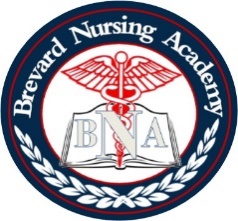 1581 Robert J. Conlan Blvd., Suite 106Palm Bay, FL  32905Phone:321-914-3041 Email: admin@brevardnursingacademy.comWebsite: www.brevardnursingacademy.comNursing Program Health FormA physician or approved licensed health professional must complete the following:Date of Physical_____/________/________Personal InformationPersonal InformationPersonal InformationPersonal InformationPersonal InformationPersonal InformationLast Name:First Name:First Name:First Name:MIMIDate of Birth:Date of Birth:Date of Birth:Date of Birth:Date of Birth:Date of Birth:Address:Address:City:State:State:Zip:Phone Number:Phone Number:Cell Phone:Cell Phone:Cell Phone:Cell Phone:General InformationGeneral InformationGeneral InformationGeneral InformationGeneral InformationGender:       Female         Male Height:Weight:Blood Pressure:Pulse:Identify any Problems in the followingIdentify any Problems in the followingIdentify any Problems in the followingIdentify any Problems in the followingHead, ears, nose, throat      Yes  or       NoGenitourinary         Yes or        NoRespiratory     Yes  or        NoMusculoskeletal         Yes or        NoCardiovascular     Yes  or        NoMetabolic/Endocrine         Yes or        NoGastrointestinal     Yes  or        NoNeurological         Yes or        NoHernia     Yes  or        NoSkin         Yes or        NoEyes     Yes  or        NoPsychiatric/Emotional         Yes or        NoLimitations:Limitations:Limitations:Limitations:Health Statement (initial)Health Statement (initial)The above-named individual has been examined and found to be in good health without evidence of communicable disease, able to perform the essential functions of the position.Physician or Approved Licensed Health Professional InformationPhysician or Approved Licensed Health Professional InformationPrint Name:Stamp:Address:Stamp:Signature                                                                                    Date:Stamp:Tuberculosis (must show proof of):Tuberculosis (must show proof of):Tuberculosis (must show proof of):Tuberculosis (must show proof of):A.Tuberculosis Skin Test: Required AnnuallyDate Placed______/______/_______Date Read______/_____/_______       Negative                  PositiveB. Chest X-ray (Required if skin test is positive)     must provide signed documentation of resultsDate _______/_______/______               X-ray results _____________________________Date _______/_______/______               X-ray results _____________________________Date _______/_______/______               X-ray results _____________________________C.  Forms AttachedD. STUDENT IS FREE FROM ALL COMMUNICABLE DISEASE:  Yes: __   No: ______D. STUDENT IS FREE FROM ALL COMMUNICABLE DISEASE:  Yes: __   No: ______D. STUDENT IS FREE FROM ALL COMMUNICABLE DISEASE:  Yes: __   No: ______Physician Print Name Stamp:Signature of Physician:                                                                                                  Date:Stamp: